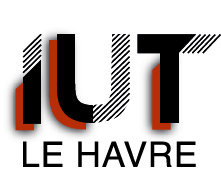 INSCRIPTION ADMINISTRATIVE PAR APOWEB Licence Professionnelle Du jeudi 06 juillet à 9h00 au vendredi 21 juillet à 15h00Puis du lundi 21 août à 9h00 au vendredi 13 octobre 2023L’inscription administrative doit impérativement être effective avant le début des cours.ATTENTION : en raison de la fermeture annuelle de l’IUT du Havre aucune inscription ne sera possible du 21 juillet 2023, 16h00 au 21 août 2023, 9h00La CVEC une démarche obligatoire à votre inscription (sauf cas prévus d’exonération, voir site du CROUS)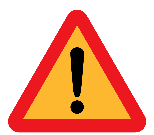    ATTENTION      Si vous entrez dans une formation en alternance avec un contrat de professionnalisation vous ne réglez ni la CVEC, ni les droits d’inscription.Si vous entrez dans une formation en alternance avec un contrat d’apprentissage vous devez vous acquitter de la CVEC mais vous ne réglez pas les droits d’inscription.La loi d'orientation et de réussite des étudiants a institué une Contribution Vie Etudiante et de Campus (CVEC). Pour plus de renseignements, consulter : http://cvec.etudiant.gouv.fr/Cette contribution est « destinée à favoriser votre accueil et votre accompagnement social, sanitaire, culturel et sportif et à conforter les actions de prévention et d’éducation à la santé réalisées à votre intention »Le montant de la CVEC est fixé à 100 €, et elle doit être acquittée auprès du CROUS : https://www.messervices.etudiant.gouv.fr/envole/Vous ne pourrez pas vous inscrire à l’IUT du Havre sans cette attestationINSCRIPTION A L’IUTC’est votre 1ère inscription à l’IUT du Havre :Vous devrez procéder à votre inscription administrative (170 euros) à l’IUT du Havre par APOWEB : https://primo.univ-lehavre.frVotre identifiant est composé du préfixe EC suivi de votre N° de dossier ecandidat exemple :N° de dossier 3A1V1AAA  			EC3A1V1AAA (=code OPI)Si vous êtes déjà étudiant à l’IUT du Havre vous devrez vous réinscrire via votre ENT ou par APOWEB : https://reins.univ-lehavre.fr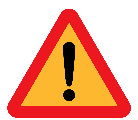 ATTENTION Les étudiant.e.s ayant été admis.e.s pour une formation en alternance doivent impérativement réaliser leur inscription administrative dématérialisée par APOWEB qu’il s’agisse d’une première inscription ou d’une réinscription A noter pour vous inscrire :Le paiement par Carte Bancaire est obligatoire avec une possibilité de paiement en 3 fois.Les pièces justificatives sont à transmettre au format numérique via l’application [https://pjweb-primo.univ-lehavre.fr]. Les formats attendus sont .jpg, .jpeg pour les images et .pdf pour les documents.Pour consulter votre "dossier" inscription : https://primo-consult.univ-lehavre.fr. L’accès à cette plateforme se réalise à l’aide du code étudiant qui vous a été attribué lors de votre inscription.Après réception, contrôle et validation des pièces transmises, votre inscription administrative sera validée. Votre carte étudiante "papier" sera transmise à votre secrétariat pédagogiqueLÉO CARTEPour obtenir votre carte étudiante « LEOCARTE » vous devez en faire la demande sur : https://esup-sgc.univ-lehavre.frUne photographie d’identité au format numérique vous sera demandée. Cette dernière sera imprimée sur votre léocarte.Un mail vous informant que votre léocarte est imprimée vous sera envoyé sur votre messagerie universitaire « nom.prenom@etu.univ-lehavre.fr »Vous devrez la retirer auprès de votre secrétariat pédagogique.Cette carte vous permet :d’attester de votre statut étudiant,de vous présenter aux examens, effectuer le paiement de plusieurs services (restaurants universitaire du CROUS, cafétéria, photocopies/impressions...),emprunter des ouvrages auprès de la bibliothèque universitaire,profiter de bons plans…En cas de difficulté veuillez contacter le service Formations de l'IUT par courriel à :iut-scol@univ-lehavre.fr ou par téléphone aux : 02.32.74.46.04 ou 02.32.74.47.35 Le service Formations de l'IUT sera fermé du vendredi 21 juillet 16h au lundi 21 août 2023 9h.